Уведомление о проводимых мероприятиях по выявлению правообладателей ранее учтенных объектов недвижимостиАдминистрация городского поселения Агириш уведомляет о выявленных правообладателей ранее учтенных объектов недвижимости (проект постановление приложен).В соответствии со ст.69.1 Федерального закона от 13.07.2015 №218-ФЗ «О государственной регистрации недвижимости» лицо, выявленное в качестве правообладателя ранее учтенного объекта недвижимости, либо иное заинтересованное лицо вправе в течение тридцати дней со дня размещения указанного уведомления, представить в письменной форме или в форме электронного документа (электронного образа документа) возражения относительно сведений о правообладателе ранее учтенного объекта недвижимости с приложением обосновывающих такие возражения документов (электронных образов таких документов) (при их наличии), свидетельствующих о том, что такое лицо не является правообладателем указанного объекта недвижимости.Срок предоставления возражений в течение 30 дней со дня получения указанным лицом проекта постановления администрации городского поселения Агириш «О выявлении правообладателя ранее учтенного объекта недвижимости», принимаются по адресу: пгт. Агириш ул. Винницкая д. 16, адрес электронной почты agirish@sovrnhmao.ru.В случае, если до истечения указанного срока в уполномоченный орган поступило согласие правообладателя ранее учтенного объекта недвижимости с проектом решения, уполномоченный орган обязан принять решение о выявлении правообладателя ранее учтенного объекта недвижимости в срок не более 5 рабочих дней с момента поступления указанного согласия.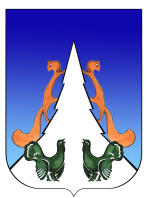 Ханты-Мансийский автономный округ – ЮграСоветский районгородское поселение АгиришА Д М И Н И С Т Р А Ц И Я628245, Ханты-Мансийский автономный округ-Югра, 	                  	телефон:(34675) 41233Тюменской области, Советский районп. Агириш	 				                      	              факс:(34675) 41233ул. Винницкая 16		 		                         		 эл.адрес:agirish@sovrnhmao.ru	ПОСТАНОВЛЕНИЕПроект	«__» ______ 2024 г.	           	   	  				                                      № ___О выявлении правообладателя ранее учтенного объекта недвижимостиВ соответствии с Федеральным законом от  № 218-ФЗ «О государственной регистрации недвижимости», в целях исполнения плана мероприятий («дорожной карты») по реализации положений Федерального закона от  № 518 - ФЗ «О внесении изменений в отдельные законодательные акты Российской Федерации» в Ханты - Мансийском автономном округе - Югре, утвержденного распоряжением первого заместителя Губернатора Ханты - Мансийского автономного округа - Югры от  № 20-р:1. Установить, что по результатам исполнения мероприятий по выявлению  правообладателей ранее учтенных объектов недвижимости, предусмотренных частями 1 – 4 статьи 69.1 Федерального закона от 13.07.2015 № 218-ФЗ «О государственной регистрации недвижимости», выявлен правообладатель земельного участка с кадастровым номером 86:09:0801001:226, расположенного по адресу: Ханты – Мансийский автономный округ – Югра, р-н. Советский, пгт. Агириш, ул. Молодежная, д. 2  (далее по тексту – объект недвижимости) выявлена Южанина Наталья Ивановна, ХХ.ХХ.ХХХХ г.р., место рождения: ХХХХХХХХ, паспорт гражданина РФ серия ХХХХ № ХХХХХХ выдан ХХ.ХХ.ХХХХ г., ХХХХХХХХХ, код  подразделения ХХХ-ХХХ, СНИЛС № ХХХ-ХХХ-ХХХ-ХХ, проживающий по адресу: п. Агириш, ул. ХХХХХХХ, д.Х, кв.Х.2. Право собственности Южаниной Н.И. на указанный в пункте 1 настоящего постановления объект недвижимости подтверждается свидетельством о праве постоянного пользования на землю, № ХХХ, выдано ХХ.ХХ.ХХХХ г.  3. Администрации городского поселения Агириш  направить в орган регистрации прав заявление о внесении в Единый государственный реестр недвижимости сведений о выявленном правообладателе объекта недвижимости.4. Контроль за исполнением настоящего постановления оставляю за собой.5. Настоящее постановление вступает в силу после его подписания.  Глава городского поселения Агириш                                                     	         И.В. ЕрмолаеваХанты-Мансийский автономный округ – ЮграСоветский районгородское поселение АгиришА Д М И Н И С Т Р А Ц И Я628245, Ханты-Мансийский автономный округ-Югра, 	                  	телефон:(34675) 41233Тюменской области, Советский районп. Агириш	 				                      	              факс:(34675) 41233ул. Винницкая 16		 		                         		 эл.адрес:agirish@sovrnhmao.ru	ПОСТАНОВЛЕНИЕПроект	«__» ______ 2024 г.	           	   	  				                                      № ___О выявлении правообладателя ранее учтенного объекта недвижимостиВ соответствии с Федеральным законом от  № 218-ФЗ «О государственной регистрации недвижимости», в целях исполнения плана мероприятий («дорожной карты») по реализации положений Федерального закона от  № 518 - ФЗ «О внесении изменений в отдельные законодательные акты Российской Федерации» в Ханты - Мансийском автономном округе - Югре, утвержденного распоряжением первого заместителя Губернатора Ханты - Мансийского автономного округа - Югры от  № 20-р:1. Установить, что по результатам исполнения мероприятий по выявлению  правообладателей ранее учтенных объектов недвижимости, предусмотренных частями 1 – 4 статьи 69.1 Федерального закона от 13.07.2015 № 218-ФЗ «О государственной регистрации недвижимости», выявлен правообладатель земельного участка с кадастровым номером 86:09:0801001:242, расположенного по адресу: Ханты – Мансийский автономный округ – Югра, р-н. Советский, пгт. Агириш, ул. Молодежная, д. 3  (далее по тексту – объект недвижимости) выявлен Полыгалов Николай Петрович, ХХ.ХХ.ХХХХ г.р., место рождения: ХХХХХХХХ, паспорт гражданина РФ серия ХХХХ № ХХХХХХ выдан ХХ.ХХ.ХХХХ г., ХХХХХХХХХ, код  подразделения ХХХ-ХХХ, СНИЛС № ХХХ-ХХХ-ХХХ-ХХ, проживающий по адресу: п. Агириш, ул. ХХХХХХХ, д.Х, кв.Х.2. Право собственности Полыгалова Н.П. на указанный в пункте 1 настоящего постановления объект недвижимости подтверждается свидетельством о праве постоянного пользования на землю, № ХХХ, выдано ХХ.ХХ.ХХХХ г.  3. Администрации городского поселения Агириш  направить в орган регистрации прав заявление о внесении в Единый государственный реестр недвижимости сведений о выявленном правообладателе объекта недвижимости.4. Контроль за исполнением настоящего постановления оставляю за собой.5. Настоящее постановление вступает в силу после его подписания.  Глава городского поселения Агириш                                                     	         И.В. ЕрмолаеваХанты-Мансийский автономный округ – ЮграСоветский районгородское поселение АгиришА Д М И Н И С Т Р А Ц И Я628245, Ханты-Мансийский автономный округ-Югра, 	                  	телефон:(34675) 41233Тюменской области, Советский районп. Агириш	 				                      	              факс:(34675) 41233ул. Винницкая 16		 		                         		 эл.адрес:agirish@sovrnhmao.ru	ПОСТАНОВЛЕНИЕПроект	«__» ______ 2024 г.	           	   	  				                                      № ___О выявлении правообладателя ранее учтенного объекта недвижимостиВ соответствии с Федеральным законом от  № 218-ФЗ «О государственной регистрации недвижимости», в целях исполнения плана мероприятий («дорожной карты») по реализации положений Федерального закона от  № 518 - ФЗ «О внесении изменений в отдельные законодательные акты Российской Федерации» в Ханты - Мансийском автономном округе - Югре, утвержденного распоряжением первого заместителя Губернатора Ханты - Мансийского автономного округа - Югры от  № 20-р:1. Установить, что по результатам исполнения мероприятий по выявлению  правообладателей ранее учтенных объектов недвижимости, предусмотренных частями 1 – 4 статьи 69.1 Федерального закона от 13.07.2015 № 218-ФЗ «О государственной регистрации недвижимости», выявлен правообладатель земельного участка с кадастровым номером 86:09:0801002:484, расположенного по адресу: Ханты – Мансийский автономный округ – Югра, р-н. Советский, пгт. Агириш, ул. Таежная, д. 1  (далее по тексту – объект недвижимости) выявлена Гуляева Александра Егоровна, ХХ.ХХ.ХХХХ г.р., место рождения: ХХХХХХХХ, паспорт гражданина РФ серия ХХХХ № ХХХХХХ выдан ХХ.ХХ.ХХХХ г., ХХХХХХХХХ, код  подразделения ХХХ-ХХХ, СНИЛС № ХХХ-ХХХ-ХХХ-ХХ, проживающий по адресу: п. Агириш, ул. ХХХХХХХ, д.Х, кв.Х.2. Право собственности Гуляевой А.Е. на указанный в пункте 1 настоящего постановления объект недвижимости подтверждается свидетельством о праве постоянного пользования на землю, № ХХХ, выдано ХХ.ХХ.ХХХХ г.   3. Администрации городского поселения Агириш  направить в орган регистрации прав заявление о внесении в Единый государственный реестр недвижимости сведений о выявленном правообладателе объекта недвижимости.4. Контроль за исполнением настоящего постановления оставляю за собой.5. Настоящее постановление вступает в силу после его подписания.  Глава городского поселения Агириш                                                     	         И.В. ЕрмолаеваХанты-Мансийский автономный округ – ЮграСоветский районгородское поселение АгиришА Д М И Н И С Т Р А Ц И Я628245, Ханты-Мансийский автономный округ-Югра, 	                  	телефон:(34675) 41233Тюменской области, Советский районп. Агириш	 				                      	              факс:(34675) 41233ул. Винницкая 16		 		                         		 эл.адрес:agirish@sovrnhmao.ru	ПОСТАНОВЛЕНИЕПроект	«__» ______ 2024 г.	           	   	  				                                      № ___О выявлении правообладателя ранее учтенного объекта недвижимостиВ соответствии с Федеральным законом от  № 218-ФЗ «О государственной регистрации недвижимости», в целях исполнения плана мероприятий («дорожной карты») по реализации положений Федерального закона от  № 518 - ФЗ «О внесении изменений в отдельные законодательные акты Российской Федерации» в Ханты - Мансийском автономном округе - Югре, утвержденного распоряжением первого заместителя Губернатора Ханты - Мансийского автономного округа - Югры от  № 20-р:1. Установить, что по результатам исполнения мероприятий по выявлению  правообладателей ранее учтенных объектов недвижимости, предусмотренных частями 1 – 4 статьи 69.1 Федерального закона от 13.07.2015 № 218-ФЗ «О государственной регистрации недвижимости», выявлен правообладатель земельного участка с кадастровым номером 86:09:0801002:2185, расположенного по адресу: Ханты – Мансийский автономный округ – Югра, р-н. Советский, пгт. Агириш, ул. Таежная, д. 12  (далее по тексту – объект недвижимости) выявлена Наймушина Тамара Витальевна, ХХ.ХХ.ХХХХ г.р., место рождения: ХХХХХХХХ, паспорт гражданина РФ серия ХХХХ № ХХХХХХ выдан ХХ.ХХ.ХХХХ г., ХХХХХХХХХ, код  подразделения ХХХ-ХХХ, СНИЛС № ХХХ-ХХХ-ХХХ-ХХ, проживающий по адресу: п. Агириш, ул. ХХХХХХХ, д.Х, кв.Х.2. Право собственности Наймушиной Т.В. на указанный в пункте 1 настоящего постановления объект недвижимости подтверждается свидетельством о праве постоянного пользования на землю, № ХХХ, выдано ХХ.ХХ.ХХХХ г.   3. Администрации городского поселения Агириш  направить в орган регистрации прав заявление о внесении в Единый государственный реестр недвижимости сведений о выявленном правообладателе объекта недвижимости.4. Контроль за исполнением настоящего постановления оставляю за собой.5. Настоящее постановление вступает в силу после его подписания.  Глава городского поселения Агириш                                                     	         И.В. ЕрмолаеваХанты-Мансийский автономный округ – ЮграСоветский районгородское поселение АгиришА Д М И Н И С Т Р А Ц И Я628245, Ханты-Мансийский автономный округ-Югра, 	                  	телефон:(34675) 41233Тюменской области, Советский районп. Агириш	 				                      	              факс:(34675) 41233ул. Винницкая 16		 		                         		 эл.адрес:agirish@sovrnhmao.ru	ПОСТАНОВЛЕНИЕПроект	«__» ______ 2024 г.	           	   	  				                                      № ___О выявлении правообладателя ранее учтенного объекта недвижимостиВ соответствии с Федеральным законом от  № 218-ФЗ «О государственной регистрации недвижимости», в целях исполнения плана мероприятий («дорожной карты») по реализации положений Федерального закона от  № 518 - ФЗ «О внесении изменений в отдельные законодательные акты Российской Федерации» в Ханты - Мансийском автономном округе - Югре, утвержденного распоряжением первого заместителя Губернатора Ханты - Мансийского автономного округа - Югры от  № 20-р:1. Установить, что по результатам исполнения мероприятий по выявлению  правообладателей ранее учтенных объектов недвижимости, предусмотренных частями 1 – 4 статьи 69.1 Федерального закона от 13.07.2015 № 218-ФЗ «О государственной регистрации недвижимости», выявлен правообладатель земельного участка с кадастровым номером 86:09:0801001:378, расположенного по адресу: Ханты – Мансийский автономный округ – Югра, р-н. Советский, пгт. Агириш, ул. 8 Марта, д. 13  (далее по тексту – объект недвижимости) выявлена Никольская Галина Николаевна, ХХ.ХХ.ХХХХ г.р., место рождения: ХХХХХХХХ, паспорт гражданина РФ серия ХХХХ № ХХХХХХ выдан ХХ.ХХ.ХХХХ г., ХХХХХХХХХ, код  подразделения ХХХ-ХХХ, СНИЛС № ХХХ-ХХХ-ХХХ-ХХ, проживающий по адресу: п. Агириш, ул. ХХХХХХХ, д.Х, кв.Х.2. Право собственности Никольской Г.Н. на указанный в пункте 1 настоящего постановления объект недвижимости подтверждается свидетельством о праве постоянного пользования на землю, № ХХХ, выдано ХХ.ХХ.ХХХХ г.   3. Администрации городского поселения Агириш  направить в орган регистрации прав заявление о внесении в Единый государственный реестр недвижимости сведений о выявленном правообладателе объекта недвижимости.4. Контроль за исполнением настоящего постановления оставляю за собой.5. Настоящее постановление вступает в силу после его подписания.  Глава городского поселения Агириш                                                     	         И.В. ЕрмолаеваХанты-Мансийский автономный округ – ЮграСоветский районгородское поселение АгиришА Д М И Н И С Т Р А Ц И Я628245, Ханты-Мансийский автономный округ-Югра, 	                  	телефон:(34675) 41233Тюменской области, Советский районп. Агириш	 				                      	              факс:(34675) 41233ул. Винницкая 16		 		                         		 эл.адрес:agirish@sovrnhmao.ru	ПОСТАНОВЛЕНИЕПроект	«__» ______ 2024 г.	           	   	  				                                      № ___О выявлении правообладателя ранее учтенного объекта недвижимостиВ соответствии с Федеральным законом от  № 218-ФЗ «О государственной регистрации недвижимости», в целях исполнения плана мероприятий («дорожной карты») по реализации положений Федерального закона от  № 518 - ФЗ «О внесении изменений в отдельные законодательные акты Российской Федерации» в Ханты - Мансийском автономном округе - Югре, утвержденного распоряжением первого заместителя Губернатора Ханты - Мансийского автономного округа - Югры от  № 20-р:1. Установить, что по результатам исполнения мероприятий по выявлению  правообладателей ранее учтенных объектов недвижимости, предусмотренных частями 1 – 4 статьи 69.1 Федерального закона от 13.07.2015 № 218-ФЗ «О государственной регистрации недвижимости», выявлен правообладатель земельного участка с кадастровым номером 86:09:0801002:268, расположенного по адресу: Ханты – Мансийский автономный округ – Югра, р-н. Советский, пгт. Агириш, ул. Лесозаготовителей, д. 22  (далее по тексту – объект недвижимости) выявлена Сошникова Татьяна Алексеевна, ХХ.ХХ.ХХХХ г.р., место рождения: ХХХХХХХХ, паспорт гражданина РФ серия ХХХХ № ХХХХХХ выдан ХХ.ХХ.ХХХХ г., ХХХХХХХХХ, код  подразделения ХХХ-ХХХ, СНИЛС № ХХХ-ХХХ-ХХХ-ХХ, проживающий по адресу: п. Агириш, ул. ХХХХХХХ, д.Х, кв.Х.2. Право собственности Сошниковой Т.А. на указанный в пункте 1 настоящего постановления объект недвижимости подтверждается свидетельством о праве постоянного пользования на землю, № ХХХ, выдано ХХ.ХХ.ХХХХ г.   3. Администрации городского поселения Агириш  направить в орган регистрации прав заявление о внесении в Единый государственный реестр недвижимости сведений о выявленном правообладателе объекта недвижимости.4. Контроль за исполнением настоящего постановления оставляю за собой.5. Настоящее постановление вступает в силу после его подписания.  Глава городского поселения Агириш                                                     	         И.В. ЕрмолаеваХанты-Мансийский автономный округ – ЮграСоветский районгородское поселение АгиришА Д М И Н И С Т Р А Ц И Я628245, Ханты-Мансийский автономный округ-Югра, 	                  	телефон:(34675) 41233Тюменской области, Советский районп. Агириш	 				                      	              факс:(34675) 41233ул. Винницкая 16		 		                         		 эл.адрес:agirish@sovrnhmao.ru	ПОСТАНОВЛЕНИЕПроект	«__» ______ 2024 г.	           	   	  				                                      № ___О выявлении правообладателя ранее учтенного объекта недвижимостиВ соответствии с Федеральным законом от  № 218-ФЗ «О государственной регистрации недвижимости», в целях исполнения плана мероприятий («дорожной карты») по реализации положений Федерального закона от  № 518 - ФЗ «О внесении изменений в отдельные законодательные акты Российской Федерации» в Ханты - Мансийском автономном округе - Югре, утвержденного распоряжением первого заместителя Губернатора Ханты - Мансийского автономного округа - Югры от  № 20-р:1. Установить, что по результатам исполнения мероприятий по выявлению  правообладателей ранее учтенных объектов недвижимости, предусмотренных частями 1 – 4 статьи 69.1 Федерального закона от 13.07.2015 № 218-ФЗ «О государственной регистрации недвижимости», выявлен правообладатель земельного участка с кадастровым номером 86:09:0801002:431, расположенного по адресу: Ханты – Мансийский автономный округ – Югра, р-н. Советский, пгт. Агириш, ул. Лесозаготовителей, д. 6  (далее по тексту – объект недвижимости) выявлен Смирнов Сергей Николаевич, ХХ.ХХ.ХХХХ г.р., место рождения: ХХХХХХХХ, паспорт гражданина РФ серия ХХХХ № ХХХХХХ выдан ХХ.ХХ.ХХХХ г., ХХХХХХХХХ, код  подразделения ХХХ-ХХХ, СНИЛС № ХХХ-ХХХ-ХХХ-ХХ, проживающий по адресу: п. Агириш, ул. ХХХХХХХ, д.Х, кв.Х.2. Право собственности Смирнова С.Н. на указанный в пункте 1 настоящего постановления объект недвижимости подтверждается свидетельством о праве постоянного пользования на землю, № ХХХ, выдано ХХ.ХХ.ХХХХ г.     3. Администрации городского поселения Агириш  направить в орган регистрации прав заявление о внесении в Единый государственный реестр недвижимости сведений о выявленном правообладателе объекта недвижимости.4. Контроль за исполнением настоящего постановления оставляю за собой.5. Настоящее постановление вступает в силу после его подписания.  Глава городского поселения Агириш                                                     	         И.В. ЕрмолаеваХанты-Мансийский автономный округ – ЮграСоветский районгородское поселение АгиришА Д М И Н И С Т Р А Ц И Я628245, Ханты-Мансийский автономный округ-Югра, 	                  	телефон:(34675) 41233Тюменской области, Советский районп. Агириш	 				                      	              факс:(34675) 41233ул. Винницкая 16		 		                         		 эл.адрес:agirish@sovrnhmao.ru	ПОСТАНОВЛЕНИЕПроект	«__» ______ 2024 г.	           	   	  				                                      № ___О выявлении правообладателя ранее учтенного объекта недвижимостиВ соответствии с Федеральным законом от  № 218-ФЗ «О государственной регистрации недвижимости», в целях исполнения плана мероприятий («дорожной карты») по реализации положений Федерального закона от  № 518 - ФЗ «О внесении изменений в отдельные законодательные акты Российской Федерации» в Ханты - Мансийском автономном округе - Югре, утвержденного распоряжением первого заместителя Губернатора Ханты - Мансийского автономного округа - Югры от  № 20-р:1. Установить, что по результатам исполнения мероприятий по выявлению  правообладателей ранее учтенных объектов недвижимости, предусмотренных частями 1 – 4 статьи 69.1 Федерального закона от 13.07.2015 № 218-ФЗ «О государственной регистрации недвижимости», выявлен правообладатель земельного участка с кадастровым номером 86:09:0801002:235, расположенного по адресу: Ханты – Мансийский автономный округ – Югра, р-н. Советский, пгт. Агириш, ул. 50 лет ВЛКСМ, д. 11  (далее по тексту – объект недвижимости) выявлен Васильев Юрий Николаевич, ХХ.ХХ.ХХХХ г.р., место рождения: ХХХХХХХХ, паспорт гражданина РФ серия ХХХХ № ХХХХХХ выдан ХХ.ХХ.ХХХХ г., ХХХХХХХХХ, код  подразделения ХХХ-ХХХ, СНИЛС № ХХХ-ХХХ-ХХХ-ХХ, проживающий по адресу: п. Агириш, ул. ХХХХХХХ, д.Х, кв.Х.2. Право собственности Васильева Ю.Н. на указанный в пункте 1 настоящего постановления объект недвижимости подтверждается свидетельством о праве собственности на землю, № ХХХ, выдано ХХ.ХХ.ХХХХ г.   3. Администрации городского поселения Агириш  направить в орган регистрации прав заявление о внесении в Единый государственный реестр недвижимости сведений о выявленном правообладателе объекта недвижимости.4. Контроль за исполнением настоящего постановления оставляю за собой.5. Настоящее постановление вступает в силу после его подписания.  Глава городского поселения Агириш                                                     	         И.В. ЕрмолаеваХанты-Мансийский автономный округ – ЮграСоветский районгородское поселение АгиришА Д М И Н И С Т Р А Ц И Я628245, Ханты-Мансийский автономный округ-Югра, 	                  	телефон:(34675) 41233Тюменской области, Советский районп. Агириш	 				                      	              факс:(34675) 41233ул. Винницкая 16		 		                         		 эл.адрес:agirish@sovrnhmao.ru	ПОСТАНОВЛЕНИЕПроект	«__» ______ 2024 г.	           	   	  				                                      № ___О выявлении правообладателя ранее учтенного объекта недвижимостиВ соответствии с Федеральным законом от  № 218-ФЗ «О государственной регистрации недвижимости», в целях исполнения плана мероприятий («дорожной карты») по реализации положений Федерального закона от  № 518 - ФЗ «О внесении изменений в отдельные законодательные акты Российской Федерации» в Ханты - Мансийском автономном округе - Югре, утвержденного распоряжением первого заместителя Губернатора Ханты - Мансийского автономного округа - Югры от  № 20-р:1. Установить, что по результатам исполнения мероприятий по выявлению  правообладателей ранее учтенных объектов недвижимости, предусмотренных частями 1 – 4 статьи 69.1 Федерального закона от 13.07.2015 № 218-ФЗ «О государственной регистрации недвижимости», выявлен правообладатель земельного участка с кадастровым номером 86:09:0801002:167, расположенного по адресу: Ханты – Мансийский автономный округ – Югра, р-н. Советский, пгт. Агириш, ул. 50 лет ВЛКСМ, д. 23  (далее по тексту – объект недвижимости) выявлена Чернышева Тамара Алексеевна, ХХ.ХХ.ХХХХ г.р., место рождения: ХХХХХХХХ, паспорт гражданина РФ серия ХХХХ № ХХХХХХ выдан ХХ.ХХ.ХХХХ г., ХХХХХХХХХ, код  подразделения ХХХ-ХХХ, СНИЛС № ХХХ-ХХХ-ХХХ-ХХ, проживающий по адресу: п. Агириш, ул. ХХХХХХХ, д.Х, кв.Х.2. Право собственности Чернышовой Т.А. на указанный в пункте 1 настоящего постановления объект недвижимости подтверждается свидетельством о праве постоянного пользования на землю, № ХХХ, выдано ХХ.ХХ.ХХХХ г.   3. Администрации городского поселения Агириш  направить в орган регистрации прав заявление о внесении в Единый государственный реестр недвижимости сведений о выявленном правообладателе объекта недвижимости.4. Контроль за исполнением настоящего постановления оставляю за собой.5. Настоящее постановление вступает в силу после его подписания.  Глава городского поселения Агириш                                                     	         И.В. ЕрмолаеваХанты-Мансийский автономный округ – ЮграСоветский районгородское поселение АгиришА Д М И Н И С Т Р А Ц И Я628245, Ханты-Мансийский автономный округ-Югра, 	                  	телефон:(34675) 41233Тюменской области, Советский районп. Агириш	 				                      	              факс:(34675) 41233ул. Винницкая 16		 		                         		 эл.адрес:agirish@sovrnhmao.ru	ПОСТАНОВЛЕНИЕПроект	«__» ______ 2024 г.	           	   	  				                                      № ___О выявлении правообладателя ранее учтенного объекта недвижимостиВ соответствии с Федеральным законом от  № 218-ФЗ «О государственной регистрации недвижимости», в целях исполнения плана мероприятий («дорожной карты») по реализации положений Федерального закона от  № 518 - ФЗ «О внесении изменений в отдельные законодательные акты Российской Федерации» в Ханты - Мансийском автономном округе - Югре, утвержденного распоряжением первого заместителя Губернатора Ханты - Мансийского автономного округа - Югры от  № 20-р:1. Установить, что по результатам исполнения мероприятий по выявлению  правообладателей ранее учтенных объектов недвижимости, предусмотренных частями 1 – 4 статьи 69.1 Федерального закона от 13.07.2015 № 218-ФЗ «О государственной регистрации недвижимости», выявлен правообладатель земельного участка с кадастровым номером 86:09:0801001:207, расположенного по адресу: Ханты – Мансийский автономный округ – Югра, р-н. Советский, пгт. Агириш, ул. Дзержинского, д. 23  (далее по тексту – объект недвижимости) выявлен Васькин Сергей Александрович, ХХ.ХХ.ХХХХ г.р., место рождения: ХХХХХХХХ, паспорт гражданина РФ серия ХХХХ № ХХХХХХ выдан ХХ.ХХ.ХХХХ г., ХХХХХХХХХ, код  подразделения ХХХ-ХХХ, СНИЛС № ХХХ-ХХХ-ХХХ-ХХ, проживающий по адресу: п. Агириш, ул. ХХХХХХХ, д.Х, кв.Х.2. Право собственности Васькина С.А. на указанный в пункте 1 настоящего постановления объект недвижимости подтверждается свидетельством о праве постоянного пользования на землю, № ХХХ, выдано ХХ.ХХ.ХХХХ г.   3. Администрации городского поселения Агириш  направить в орган регистрации прав заявление о внесении в Единый государственный реестр недвижимости сведений о выявленном правообладателе объекта недвижимости.4. Контроль за исполнением настоящего постановления оставляю за собой.5. Настоящее постановление вступает в силу после его подписания.  Глава городского поселения Агириш                                                     	         И.В. ЕрмолаеваХанты-Мансийский автономный округ – ЮграСоветский районгородское поселение АгиришА Д М И Н И С Т Р А Ц И Я628245, Ханты-Мансийский автономный округ-Югра, 	                  	телефон:(34675) 41233Тюменской области, Советский районп. Агириш	 				                      	              факс:(34675) 41233ул. Винницкая 16		 		                         		 эл.адрес:agirish@sovrnhmao.ru	ПОСТАНОВЛЕНИЕПроект	«__» ______ 2024 г.	           	   	  				                                      № ___О выявлении правообладателя ранее учтенного объекта недвижимостиВ соответствии с Федеральным законом от  № 218-ФЗ «О государственной регистрации недвижимости», в целях исполнения плана мероприятий («дорожной карты») по реализации положений Федерального закона от  № 518 - ФЗ «О внесении изменений в отдельные законодательные акты Российской Федерации» в Ханты - Мансийском автономном округе - Югре, утвержденного распоряжением первого заместителя Губернатора Ханты - Мансийского автономного округа - Югры от  № 20-р:1. Установить, что по результатам исполнения мероприятий по выявлению  правообладателей ранее учтенных объектов недвижимости, предусмотренных частями 1 – 4 статьи 69.1 Федерального закона от 13.07.2015 № 218-ФЗ «О государственной регистрации недвижимости», выявлен правообладатель земельного участка с кадастровым номером 86:09:0801002:2505, расположенного по адресу: Ханты – Мансийский автономный округ – Югра, р-н. Советский, пгт. Агириш, ул. Пролетарская, д. 3  (далее по тексту – объект недвижимости) выявлен Шевцов Владимир Иванович, ХХ.ХХ.ХХХХ г.р., место рождения: ХХХХХХХХ, паспорт гражданина РФ серия ХХХХ № ХХХХХХ выдан ХХ.ХХ.ХХХХ г., ХХХХХХХХХ, код  подразделения ХХХ-ХХХ, СНИЛС № ХХХ-ХХХ-ХХХ-ХХ, проживающий по адресу: п. Агириш, ул. ХХХХХХХ, д.Х, кв.Х.2. Право собственности Шевцов В.И. на указанный в пункте 1 настоящего постановления объект недвижимости подтверждается свидетельством о праве постоянного пользования на землю, № ХХХ, выдано ХХ.ХХ.ХХХХ г.   3. Администрации городского поселения Агириш  направить в орган регистрации прав заявление о внесении в Единый государственный реестр недвижимости сведений о выявленном правообладателе объекта недвижимости.4. Контроль за исполнением настоящего постановления оставляю за собой.5. Настоящее постановление вступает в силу после его подписания.  Глава городского поселения Агириш                                                     	         И.В. Ермолаева